Monitoringu Miejski w Piasecznie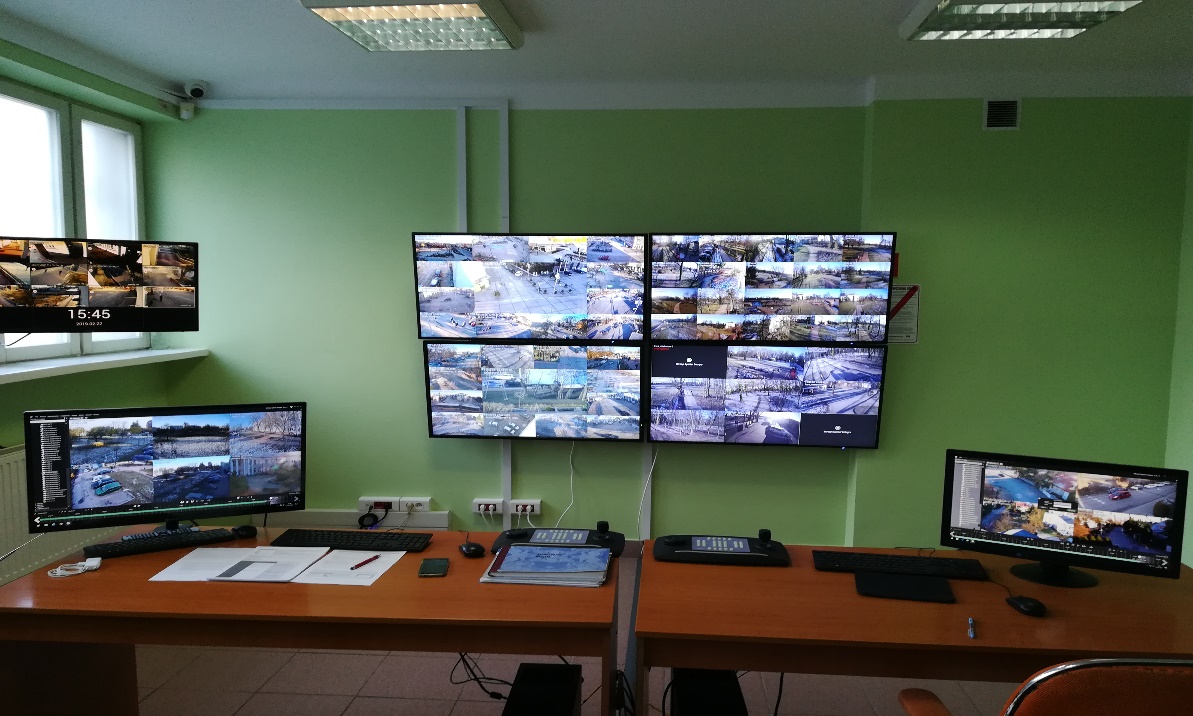 Monitoring miejski w Piasecznie funkcjonuje od 2005r. Od grudnia 2018r., kiedy zakończyła się modernizacja, monitoring miejski w Piaseczne dysponuje ogółem 97 kamerami, w tym 29 kamer obrotowych i 68 kamer stacjonarnych.  - miasto – 49 kamer,- Park w Józefosławiu – 8 kamer,- Park Miejski w Piasecznie – 40 kamer.Wszystkie kamery połączone są siecią światłowodową do Centrum Monitoringu Miejskiego, który znajduje się w siedzibie Straży Miejskiej w Piasecznie przy ul. Czajewicza 1a. Zarządzanie kamerami odbywa się przez platformę  Mirasys. Obraz z kamer jest monitorowany 24 h na dobę, 7 dni w tygodniu. Monitoringu miejski w Piasecznie – lokalizacja i ilości kamer  Miejski monitoring wizyjny jest ważnym elementem systemu bezpieczeństwa miasta. Kamery są wykorzystywane nie tylko do bieżącego monitorowania zagrożeń i wykrywania przestępstw oraz wykroczeń, ale spełniają inne ważne funkcje: działają prewencyjne i odstraszają potencjalnych przestępców od popełnienia przestępstw i wykroczeń, ułatwiają Straży Miejskiej, Policji, innym służbom skuteczne działanie polegające na ustalaniu sprawców poprzez dostęp do zarejestrowanego materiału z kamer, stanowią efektywne narzędzie operacyjne działania służb, pozwalają na sprawne zarządzanie bezpieczeństwem miasta.  W bieżącym roku planowana jest dalsza rozbudowa monitoringu miejskiego w Piasecznie.  L.p.Lokalizacja Punktu KamerowegoIlość kamer ogółem 1narożnik budynku UMiG Piaseczno od ulicy Kościuszki22narożnik budynku UMiG Piaseczna od ulicy Sierakowskiego i wjazdu na parking U.M.23skrzyżowanie ulic Nadarzyńskiej i Kościuszki24rondo Solidarności35Plac Piłsudskiego16skrzyżowanie ulic Puławskiej i Jana Pawła II27ulica Chyliczkowska, na wysokości Liceum Ogólnokształcącego28skrzyżowanie ulic Puławskiej i Szkolnej39skate-park1 10 ul. Sikorskiego 15, vis a vis budynków GOSiR 111ulica Szkolna, przy targowisku („bazarek”)112skrzyżowanie ulic Kusocińskiego i Wojska Polskiego213skrzyżowanie ulic Wojska Polskiego i Jana Pawła II214skrzyżowanie ulic Rubinowej i Onyxowej115skrzyżowanie ulic Granitowej i Geodetów116skrzyżowanie ulic Nefrytowej i Granitowej117skrzyżowanie ulic Diamentowej i Granitowej118 skrzyżowanie ulic Energetycznej i Granitowej119ulica Dworcowa, w pobliżu dworca PKP220Aleja Kalin,  budynek Szkoły Podstawowej 1 21Dworzec PKP1222Park Zachodni – Aleja Róż 523Park Miejski w Józefosławiu8   24Park Miejski w Piasecznie 40 Ogółem97